Alla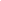 Camera di Commercio di BrindisiVia Bastioni Carlo V n. 472100 Brindisicciaa@br.legalmail.camcom.itCHIEDEdi essere ammesso a ricevere il contributo, nel limite previsto dal bando, per l'abbattimento del tasso di interesse sul finanziamento di cui alla documentazione allegata alla presente domandae a tal fine, consapevole delle sanzioni penali richiamate dall’art. 76 del D.P.R. 445 del 28 dicembre 2000 nel caso di dichiarazioni non veritiereDICHIARAdi essere una micro, piccola o media impresa, come definita dall’Allegato I al Regolamento n. 651/2014/UE della Commissione europea;di avere la sede legale o unità locale iscritta al Registro delle Imprese della Camera di commercio di Brindisi;di essere attiva al momento della presentazione della richiesta di contributo ed al momento della relativa erogazione;di essere in regola con il pagamento del diritto annuale;di essere in regola con le norme in materia previdenziale e contributiva (verificabile tramite DURC), tenendo conto delle eventuali disposizioni di moratoria previste dai DPCM sull’emergenza Covid-19, e di essere in regola con le normative sulla salute e sicurezza sul lavoro di cui al D.Lgs. 81/2008 e s.m.i., ed in particolare che (barrare e compilare la parte interessata)di essere in regola con la disciplina antiriciclaggio e antiterrorismo di cui al D.lgs. 21 novembre 2007, n. 231;di non essere in stato di fallimento, liquidazione (anche volontaria), amministrazione controllata,concordato preventivo o in qualsiasi altra situazione equivalente secondo l'art. 2, punto 18, regolamento 651/2014, alla data del 31 dicembre 2019;di aver restituito eventuali agevolazioni pubbliche godute per le quali è stata già disposta la restituzione e/o di comunicare ai sensi dell’art.53 del DL Rilancio l’importo ancora da rimborsare (deroga Deggendorf). L’erogazione del contributo sarà disposta al netto di quanto non è ancora stato recuperato ;che l’impresa, relativamente alle stesse spese ammissibili per le quali è trasmessa la presente domanda  (selezionare)non ha richiesto altre agevolazioni che, unitamente alla presente, superano il costo ammissibile 	del bene/servizio;ha richiesto altre agevolazioni ai sensi dei pertinenti regolamenti “de minimis” oppure ai sensi di 	un regolamento di esenzione, a condizione che siano rispettate le disposizioni e le norme relative 	al cumulo previste da tali regolamenti, in particolare:10.Ai fini della tracciabilità dei flussi finanziari, dichiara (ai sensi degli artt. 46 e 47 del D.P.R. 445/2000 e s.m.i. e della Legge 136/2010 e s.m.i.):che gli estremi identificativi dei conti correnti utilizzati, anche non in via esclusiva,  per la gestione dei movimenti relativi ad appalti/commesse pubbliche sono i seguentile generalità e il codice fiscale delle persone delegate ad operare su di essi sono i seguentidi impegnarsi a comunicare ogni modifica relativa ai dati trasmessi.11.informazioni di dettaglio del finanziamento bancario ottenuto (istituto finanziario/creditizio, importo, tipologia, durata, periodicità del rimborso, tasso di interesse applicato - TAEG) (compilare)__________________________________________________________________________________________________________________________________________________________________________________________________________________________________________________________________________________________________________________________________________________________________________________________________________________________indicazione della motivazione del finanziamento(esigenze di liquidità, consolidamento delle passività a breve o investimenti produttivi) e degli obiettivi da realizzare con il finanziamento ottenuto(compilare) _____________________________________________________ __________________________________________________________________________________________________________________________________________________________________________________________________________________________________________________________________________________________________________________________________________________________________________________________________________________________ai fini degli aiuti concessi ai sensi del Regime quadro della disciplina di aiuti SA.57021 e successive modifiche e in particolare nella sezione 3.1 della Comunicazione della Commissione Europea approvata con Comunicazione (2020) 1863 del 19.03.2020 “Quadro temporaneo per le misure di aiuto di Stato a sostegno dell’economia nell’attuale emergenza del COVID-19” e s.m.i., nei limiti e alle condizioni di cui alla medesima comunicazione ed agli art. 54/61 del D.L. del 19 maggio 2020, n.34 ai sensi degli artt. 46, 47 e 48 del D.P.R. 445/2000, consapevole delle responsabilità penali a cui può andare incontro in caso di dichiarazioni mendaci rese nella presente istanza o di esibizione di atti falsi o contenenti dati non rispondenti a verità (artt. 75 e 76 del D.P.R. 445/2000) ed ai fini della concessione dell’agevolazioneDICHIARAche l’impresa non era in difficoltà alla data del 31 dicembre 2019, ai sensi dell’art. 2 punto 18 del regolamento UE n. 651/2014che l’impresa (selezionare)non è collegata, controllata né controlla, direttamente o indirettamente, altre impresecontrolla, anche indirettamente, le seguenti imprese aventi sede in Italiaè controllata, anche indirettamente, dalle seguenti imprese aventi sede in Italiaaltro tipo di collegamento con le seguenti imprese aventi sede in Italiache l’impresa, nell’esercizio in corso e nei due esercizi precedenti, (selezionare)non è stata interessata da fusioni, acquisizioni o scissioniè stata interessata da fusioni, acquisizioni o scissioniche l’impresa, nell’esercizio in corso e nei due esercizi precedenti, tenuto conto di eventuali fusioni, acquisizioni o scissioni(selezionare)non ha beneficiato di agevolazioni pubblicheha beneficiato di agevolazioni pubbliche come indicato di seguitorichiede un contributo a fondo perduto di ________________________euro (da calcolare secondo quanto previsto dal Bando fino ad un massimo di 1.500,00 euro);dichiara che l’impresa  è soggetta all’applicazione della ritenuta d’acconto del 4% sul contributo erogatonon è soggetta all’applicazione della ritenuta d’acconto del 4% sul contributo erogato ai 	sensi________________________( indicare la normativa di riferimento art. 9 bando)di aver preso visione del bando impegnandosi a rispettare quanto in esso prescritto sia al momento   presentazione della domanda che durante l’intero periodo di validità del bando;che le copie dei documenti allegati di seguito indicati, in formato pdf e firmati p7m, sono firmati digitalmente dal Titolare/Legale rappresentante che apponendo la propria firma ne attesta la conformità all’originale:1 copia del contratto di finanziamento;2 documento bancario dal quale si evince la liquidazione del capitale prestato completo di tracciabilità del flusso;            3-copia del relativo piano di ammortamento fornito al momento del finanziamento;4-fotocopia di un documento di identità in corso di validità del titolare/legale rappresentante dell'impresa richiedente;5-modello F23 relativo al versamento dell’imposta di bollo (€16,00)6- modello dichiarazione impresa collegata (eventuale);In caso di “unità economica”( impresa con rapporti di collegamento con altre imprese situate in Italia) ciascuna delle imprese collegate con l’impresa richiedente l’agevolazione dovrà compilare il modello dichiarazione impresa collegata.di impegnarsi a presentare tempestivamente qualsiasi ulteriore documentazione che la CCIAA di Brindisi ritiene opportuno o utile alla regolarità del procedimento istruttorio e a comunicare ogni eventuale variazione relativamente alle informazioni e ai dati contenuti nella presente domanda e nella documentazione allegata che ne costituisce parte integrante;di accettare la pubblicazione, elettronica o in altra forma, dei propri dati identificativi (Codice fiscale e Ragione sociale o, nel caso delle ditte individuali, nome, cognome ed eventuale nome della ditta) e dell’importo del contributo concesso ai sensi degli artt. 26 e 27 del D.lgs. 33/2013 e s.m.i. in materia di trasparenzaal fine di quanto previsto dalla disciplina sul trattamento dei dati personali - D.LGS. 30 GIUGNO 2003 N. 196 e s.m.i. e Regolamento UE 2016 / 679 (“GDPR”) dichiara:□ di aver letto l’informativa sul trattamento dei dati personali per come di seguito riportata (obbligatorio)Ai sensi e per gli effetti di quanto previsto dagli artt. 13 e 14 del Regolamento (UE) 2016/679 del Parlamento e del Consiglio relativo alla protezione delle persone fisiche con riguardo al trattamento dei dati personali, nonché alla libera circolazione di tali dati (di seguito GDPR), la Camera di Commercio, intende informarLa sulle modalità del trattamento dei dati personali acquisiti ai fini della presentazione e gestione della domanda di contributo.2.	Finalità del trattamento e base giuridica: i dati conferiti saranno trattati esclusivamente per le finalità e sulla base dei presupposti giuridici per il trattamento (adempimento di un obbligo legale al quale è soggetto il Titolare, nonché l’esecuzione di un compito di interesse pubblico, ex art. 6, par. 1, lett. c) ed e) del GDPR), di cui all’art. 1 del presente Bando. Tali finalità comprendono:le fasi di istruttoria, amministrativa e di merito, delle domande, comprese le verifiche sulle dichiarazioni rese,l’analisi delle rendicontazioni effettuate ai fini della liquidazione dei voucher.Con la sottoscrizione della domanda di partecipazione, il beneficiario garantisce di aver reso disponibile la presente informativa a tutte le persone fisiche (appartenenti alla propria organizzazione ovvero esterni ad essa) i cui dati saranno forniti alla Camera di commercio per le finalità precedentemente indicate.3.	Obbligatorietà del conferimento dei dati: il conferimento dei dati personali da parte del beneficiario costituisce presupposto indispensabile per lo svolgimento delle attività previste dal Servizio “ concessione di contributi a fondo perduto alle mpmi per l’abbattimento dei tassi di interesse sui finanziamenti” della Camera di Commercio, con particolare riferimento alla presentazione della domanda di contributo ed alla corretta gestione amministrativa e della corrispondenza nonché per finalità strettamente connesse all’adempimento degli obblighi di legge, contabili e fiscali. Il loro mancato conferimento comporta l’impossibilità di partecipare alla procedura per la concessione del contributo richiesto.4.	Soggetti autorizzati al trattamento, modalità del trattamento, comunicazione e diffusione: i dati acquisiti saranno trattati da soggetti appositamente autorizzati dalla Camera di Commercio, nonché da altri soggetti, anche appartenenti al sistema camerale, appositamente incaricate e nominate Responsabili esterni del trattamento ai sensi dell’art. 28 del GDPR.I dati saranno raccolti, utilizzati e trattati con modalità manuali, informatiche e telematiche secondo principi di correttezza e liceità ed adottando specifiche misure di sicurezza per prevenire la perdita dei dati, usi illeciti o non corretti ed accessi non autorizzati.Alcuni dati potranno essere comunicati ad Enti Pubblici ed Autorità di controllo in sede di verifica delle dichiarazioni rese, e sottoposti a diffusione mediante pubblicazione sul sito camerale in adempimento degli obblighi di trasparenza ai sensi del D.lgs. 14 marzo 2013, n. 33. Resta fermo l’obbligo della Camera di Commercio di comunicare i dati all’Autorità Giudiziaria o ad altro soggetto pubblico legittimato a richiederli nei casi previsti dalla legge.I dati saranno altresì richiesti per l’inserimento nel Registro Nazionale degli Aiuti di Stato,  ai sensi dell’art. 14 della legge 29 luglio 2015, n. 115.I soggetti beneficiari, nel presentare la domanda di contributo accettano la pubblicazione, elettronica o in altra forma, dei propri dati identificativi (Codice fiscale e Ragione sociale o, nel caso delle ditte individuali, nome, cognome ed eventuale nome della ditta) e dell’importo del contributo concesso ai sensi degli artt. 26 e 27 del D.lgs. 33/2013 e s.m.i. in materia di trasparenza.La descrizione sintetica del contributo erogato, richiesta dal summenzionato art. 27 del D.lgs. 33/2013 e s.m.i., riporterà la seguente dicitura: “Abbattimento dei tassi di interesse sul finanziamento di €. … concesso a ……………..” ovvero “Abbattimento dei tassi di interesse sul fido bancario di €. … concesso a ……………..”5.	Periodo di conservazione: i dati acquisiti ai fini della partecipazione al presente Bando saranno conservati per 10 anni + 1 anno ulteriore in attesa di distruzione periodica a far data dall’avvenuta corresponsione del contributo. Sono fatti salvi gli ulteriori obblighi di conservazione documentale previsti dalla legge.6.	Diritti degli interessati: agli interessati, di cui agli art. 13 e 14 del GDPR, è garantito l'esercizio dei diritti riconosciuti dagli artt. 15 ess. del GDPR. In particolare:a)	è garantito, secondo le modalità e nei limiti previsti dalla vigente normativa, l’esercizio dei seguenti diritti:richiedere la conferma dell'esistenza di dati personali che lo riguardano;conoscere la fonte e l'origine dei propri dati;riceverne comunicazione intelligibile;ricevere informazioni circa la logica, le modalità e le finalità del trattamento;richiederne l'aggiornamento, la rettifica, l'integrazione, la cancellazione, la limitazione dei dati trattati in violazione di legge, ivi compresi quelli non più necessari al perseguimento degli scopi per i quali sono stati raccolti;opporsi al trattamento, per motivi connessi alla propria situazione particolare;b)	esercitare i diritti di cui alla lettera a) mediante la casella di posta con idonea comunicazione;c)	proporre un reclamo al Garante per la protezione dei dati personali, ex art. 77 del GDPR, seguendo le procedure e le indicazioni pubblicate sul sito web ufficiale dell’Autorità: www.garanteprivacy.it.7.	Titolare, Responsabile della Protezione dei Dati e relativi dati di contatto: il titolare del trattamento dei dati è la Camera di Commercio di Brindisi con sede legale in Via Bastioni  Carlo V, n. 4, tel 0831/228239 - email segreteria.generale@br.camcom.it pec cciaa@br.legalmail.camcom.it   	la quale ha designato il Responsabile della Protezione dei Dati (RPD), contattabile al seguente indirizzo e-mail: dpo@br.camcom.it; dpo@br.legalmail.camcom.ite□ di dare consenso al trattamento dei dati finalizzato all’invio di comunicazioni promozionali sull’attività dell’Ente Cameraleoppure□ di non dare consenso al trattamento dei dati finalizzato all’invio di comunicazioni promozionali sull’attività dell’Ente CameraleL’esercizio dei suoi diritti potrà avvenire facendo riferimento ai contatti istituzionali del Titolare segnalati in premessa.Luogo e dataIl sottoscrittoC.F.nato ailresidentein qualità di titolare/legale rappresentante dell’impresa/societàin qualità di titolare/legale rappresentante dell’impresa/societàin qualità di titolare/legale rappresentante dell’impresa/societàin qualità di titolare/legale rappresentante dell’impresa/societàdenominazioneiscritta al Registro Imprese di Brindisiiscritta al Registro Imprese di Brindisiiscritta al Registro Imprese di Brindisiiscritta al Registro Imprese di BrindisiP.IVAnumero REAcon sede in vian.cittàCAPtelefonoPEC (obbligatorio) alla quale inviare ogni comunicazione inerente il bandoPEC (obbligatorio) alla quale inviare ogni comunicazione inerente il bandoe-mail□ha dipendenti a cui è applicato il seguente CCNLha dipendenti a cui è applicato il seguente CCNLmatricola azienda INPSsede competenteposizione INAILsede competente□non ha dipendenti e che il titolare/professionista/soci è/sono iscritto/i alla seguentenon ha dipendenti e che il titolare/professionista/soci è/sono iscritto/i alla seguentecassa di previdenza/forma assicurativa obbligatoriacassa di previdenza/forma assicurativa obbligatoriacassa di previdenza/forma assicurativa obbligatoriamatricola azienda INPSsede competenteposizione INAILsede competente□non è tenuta/o all’iscrizione ad alcuna forma assicurativa obbligatoria ed all’INAIL(IBAN)NomeCognomeC.F.Ragione sociale e dati anagraficiRagione sociale e dati anagraficiRagione sociale e dati anagraficiImpresa beneficiariaRegolamento comunitarioData concessioneNormativa di riferimentoEnte concedenteImporto dell’aiuto (in equivalente sovvenzione lordo)Importo dell’aiuto (in equivalente sovvenzione lordo)Impresa beneficiariaRegolamento comunitarioData concessioneNormativa di riferimentoEnte concedenteConcessoErogato a saldoTotaleTotaleTotaleTotaleTotaleIl legale rappresentanteFirmato digitalmente